CONSEJOTrigésima segunda sesión extraordinaria
Ginebra, 27 de marzo de 2015CalendarIo DE REUNIONES DE 2015Documento preparado por la Oficina de la Unión

Descargo de responsabilidad:  el presente documento no constituye un documento de política u orientación de la UPOV	El presente documento tiene por objeto informar acerca de las novedades que se han producido en el Grupo Asesor del Comité Administrativo y Jurídico (CAJ-AG) y el Comité Administrativo y Jurídico (CAJ) en relación con el calendario de reuniones de 2015.	En su septuagésima sesión celebrada en Ginebra el 13 de octubre de 2014, el CAJ acordó que todos los asuntos sujetos a examen por el CAJ-AG en su novena sesión, celebrada en Ginebra los días 14 y 17 de octubre de 2014, deberían, después de esa sesión, ser examinados por el CAJ y que sólo debería convocarse puntualmente al CAJ-AG si el CAJ lo considerara apropiado (véase el documento CAJ/70/10 “Informe sobre las conclusiones”, párrafos 38 a 41).	En el calendario de reuniones de 2015 (documento C/48/8), aprobado por el Consejo en su cuadragésima octava sesión ordinaria, celebrada en Ginebra el 16 de octubre de 2014, se contempla lo siguiente:Comité Administrativo y Jurídico		CAJ/71		26 de marzo		CAJ/72	26 y 27 de octubre			(Grupo Asesor del Comité Administrativo y Jurídico:  30 de octubre)	En su septuagésima primera sesión a celebrarse en Ginebra el 26 de marzo de 2015, el CAJ examinará el programa de su septuagésima segunda sesión.  Las conclusiones a las que llegue el CAJ en relación con su labor y con toda posible propuesta de revisión del calendario de reuniones de 2015 serán transmitidas al Consejo el 27 de marzo de 2015.	Se invita al Consejo a tomar nota de que las conclusiones a las que llegue el CAJ en relación con su labor y con toda posible propuesta de revisión del calendario de reuniones de 2015 serán transmitidas al Consejo el 27 de marzo de 2015.[Fin del documento]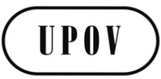 SC(Extr.)/32/6ORIGINAL:  InglésFECHA:  16 de marzo de 2015UNIÓN INTERNACIONAL PARA LA PROTECCIÓN DE LAS OBTENCIONES VEGETALESUNIÓN INTERNACIONAL PARA LA PROTECCIÓN DE LAS OBTENCIONES VEGETALESUNIÓN INTERNACIONAL PARA LA PROTECCIÓN DE LAS OBTENCIONES VEGETALESGinebraGinebraGinebra